Электронные образовательные ресурсы  для педагогов ДОУЖурналы:Журнал «Дошкольное воспитание» [Электронный ресурс]. – Режим доступа: http://www.dovosp.ru/?mnu=1(свободный)Издается с . Научно-методический журнал "Дошкольное воспитание" — старейший профессиональный журнал. Однако он не отстает от времени, всегда стремится быть в гуще событий, освещать актуальные дошкольные проблемы, радоваться достижениям системы в целом и конкретного сада, а также педагога в частности.На страницах журнала отражены все основные моменты, связанные с функционированием дошкольной системы. Этим и обусловлен новый подбор рубрик.Журнал	«Обруч» [Электронный ресурс]. – Режим доступа: http://www.obruch.ru/index.php?id=8&n=7&r=8&s=25(свободный)Журнал «Обруч» пятнадцать лет известен в дошкольном образовании. В нем публикуются разнообразные теоретические, методические, практические материалы, опыт работы дошкольных учреждений всей России, официальные документы Минобразования науки России и документы, разработанные в регионах. Большое внимание уделяется вопросам психологии, методики воспитания и обучения, созданию развивающей среды.Журнал отличают современные подходы к дошкольному образованию и высокий уровень профессионализма, на его страницах обсуждаются самые злободневные проблемы, выступают ведущие специалисты дошкольного образования. Публикуемые материалы написаны доступным, хорошим языком и всегда красочно иллюстрированы. Журнал предназначен для педагогов дошкольных учреждений и родителей. Он также полезен учителям начальных классов, поскольку регулярно поднимает проблемы преемственности «детский сад - школа».Журнал	«Ребёнок в детском саду» [Электронный ресурс]. – Режим доступа: http://dovosp.ru/j_rds/about  (свободный)Материалы конференций по вопросам дошкольного образования. Статьи психологов о проблемах детей дошкольного возраста (анализ и рекомендации). С любовью к России. Путешествия по родной стране: знакомство с образом жизни, культурой, традициями и обычаями народов России.Математика  − это увлекательно.Родная речь.Спорт и здоровье. В этих рубриках публикуются авторские методики, планирование, конспекты занятий, досуги для всех возрастных групп общеразвивающих и коррекционных детских садов.Психологическое сопровождение дошкольника.Сенсорное развитие.Творческая мастерская. Конспекты занятий по всем видам изобразительной деятельности. Практические рекомендации специалистов. Праздники. Досуги, развлечения, театрализованные постановки, связанные с календарными датами. Выпускные утренники.Интересное рядом с нами. Исследовательская и  проектная деятельность детей. Музейная педагогика. Экскурсионная работа.Семинар. Новая практическая форма работы с педагогами. Темы семинаров 2013-2015 г.г.: "Сюжетная игра с детьми дошкольного возраста (4-7 лет)", "Современный воспитатель в эпоху образовательных реформ".Детский сад и семья. Родительские собрания. Семейные клубы (по интересам). Рекомендации родителям будущих первоклассников. Консультации психологов.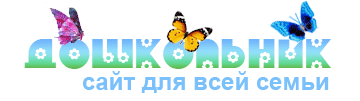 «Дошкольник» [Электронный ресурс]. – Режим доступа: http://doshkolnik.ru/scenary.php (свободный)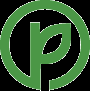 «Педсовет.оrg» [Электронный ресурс]. – Режим доступа:http://pedsovet.org/ (свободный)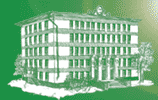 «Фестиваль «Открытый урок»   [Электронный ресурс]. – Режим доступа: http://festival.1september.ru/ (свободный)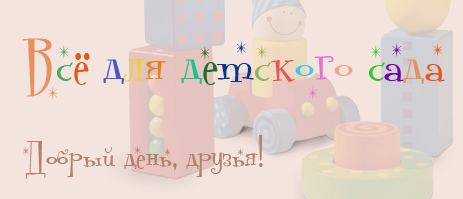 «Все для детского сада» [Электронный ресурс]. – Режим доступа: http://www.moi-detsad.ru/index.htm (свободный)На страницах сайта собрано множество познавательных статей, конспектов занятий в детском саду, полезных советов и рекомендаций.«Воспитатель»  [Электронный ресурс]. – Режим доступа: http://www.detsadd.narod.ru/ (свободный)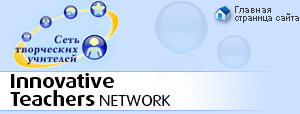 «Сеть творческих педагогов» [Электронный ресурс]. – Режим доступа: http://www.it-n.ru/communities.aspx?cat_no=2211&tmpl=com (свободный)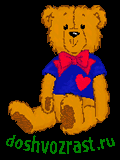 «Воспитание детей дошкольного возраста в детском саду и семье» [Электронный ресурс]. – Режим доступа: http://doshvozrast.ru/metodich/metodich.htm (свободный)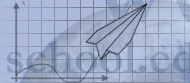 «Российский общеобразовательный портал»  [Электронный ресурс]. – Режим доступа: http://www.school.edu.ru/catalog.asp?cat_ob_no=145 (свободный)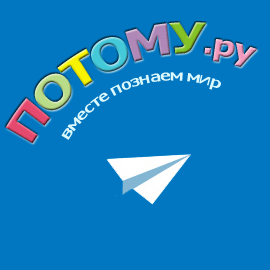 Детская энциклопедия «Потому.ру»  [Электронный ресурс]. – Режим доступа:  http://potomy.ru (свободный)  Портал Детский сад.Ру ориентирован на молодых родителей. На страницах сайта собрано множество познавательных статей, полезных советов и рекомендаций. 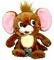 «Детский сад.Ру» [Электронный ресурс]. – Режим доступа: http://www.detskiysad.ru (свободный) 